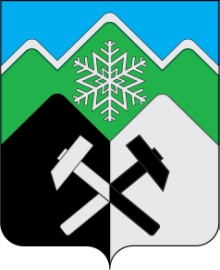 КЕМЕРОВСКАЯ ОБЛАСТЬ - КУЗБАССТАШТАГОЛЬСКИЙ МУНИЦИПАЛЬНЫЙ РАЙОНАДМИНИСТРАЦИЯТАШТАГОЛЬСКОГО МУНИЦИПАЛЬНОГО РАЙОНАПОСТАНОВЛЕНИЕот « 27 »  сентября  2021   №  1125-пО внесении изменений в постановление администрации Таштагольского муниципального района от 25.11.2019 № 1524-п «Об утверждении Положения о требованиях к составу и порядку деятельности комиссии по подготовке проектов правил землепользования и застройки и (или) проектов о внесении изменений в правила землепользования и застройки сельских поселений Таштагольского муниципального района»В соответствии со статьями 5.1, 24, 31, 39, 40 Градостроительного кодекса Российской Федерации от 29.12.2004 № 190-ФЗ, Федеральным законом от 06.10.2003 № 131-ФЗ «Об общих принципах организации местного самоуправления в РФ", на основании Предписания об устранении нарушений законодательства о градостроительной деятельности от 30.06.2021, выданного Главным управлением архитектуры и градостроительства Кузбасса, руководствуясь Уставом муниципального образования "Таштагольский муниципальный район», администрация Таштагольского муниципального района постановляет:1. Внести в постановление администрации Таштагольского муниципального района от 25.11.2019 № 1524-п «Об утверждении Положения о требованиях к составу и порядку деятельности комиссии по подготовке проектов правил землепользования и застройки и (или) проектов о внесении изменений в правила землепользования и застройки сельских поселений Таштагольского муниципального района» следующие изменения:1.1. Приложение № 1 изложить в новой редакции, согласно приложению к настоящему постановлению.2. Пресс-секретарю Главы Таштагольского муниципального района (Кустова М. Л.) настоящее постановление разместить на сайте администрации Таштагольского муниципального района в информационно-телекоммуникационной сети «Интернет».3. Контроль за исполнением постановления возложить на заместителя Главы Таштагольского муниципального района Д.И. Варзанова.4. Постановление вступает в силу с момента подписания.Глава Таштагольскогомуниципального района		 				  	В.Н. МакутаПриложениек постановлению администрацииТаштагольского муниципального районаот « 27 »  сентября  2021   №  1125-пПОЛОЖЕНИЕо требованиях к составу и порядку деятельности комиссии по подготовке проектов правил землепользования и застройки и (или) проектов о внесении изменений в правила землепользования и застройки сельских поселений Таштагольского муниципального районаОбщие положения1. Комиссия по подготовке проектов правил землепользования и застройки и (или) проектов о внесении изменений в правила землепользования и застройки сельских поселений Таштагольского муниципального района является постоянно действующим органом, образуемым в целях подготовки проектов правил землепользования и застройки сельских поселений Таштагольского муниципального района, организации общественных обсуждений или публичных слушаний при их проведении  (далее - положение, требования к деятельности комиссии, комиссия, проект правил землепользования и застройки, публичные слушания).2. Комиссия в своей деятельности руководствуется Конституцией Российской Федерации, международными договорами Российской Федерации, федеральными конституционными законами, федеральными законами, иными нормативными актами Российской Федерации, законами Кемеровской области-Кузбасса, иными нормативными правовыми актами Кемеровской области-Кузбасса, Уставом Таштагольского муниципального района, а также настоящим Положением.3. Решение о подготовке проекта правил землепользования и застройки принимается Главой Таштагольского муниципального района с установлением порядка и сроков проведения работ по подготовке правил землепользования и застройки. Одновременно с принятием решения о подготовке проекта правил землепользования и застройки Главой Таштагольского муниципального района утверждаются состав и порядок деятельности комиссии по подготовке проекта правил землепользования и застройки (далее - комиссия), которая может выступать организатором общественных обсуждений или публичных слушаний при их проведении.Полномочия Комиссии4. К полномочиям Комиссии относятся:1) Принятие и рассмотрение предложений заинтересованных лиц о внесении изменений в правила землепользования и застройки сельских поселений.2) подготовке проекта правил землепользования и застройки или проекта о внесении изменений в правила землепользования и застройки сельских поселений;3) принятие и рассмотрение заявлений заинтересованных лиц о предоставлении разрешений на условно разрешенный вид использования земельного участка или объекта капитального строительства;4) принятие и рассмотрение заявлений заинтересованных лиц о предоставлении разрешений на предоставления разрешения на отклонение от предельных параметров разрешенного строительства, реконструкции объектов капитального строительства;5) предоставление разрешения на условно разрешенный вид использования земельного участка или объекта капитального строительства;6) предоставление разрешения на отклонение от предельных параметров разрешенного строительства, реконструкции объектов капитального строительства;7) выступать организатором общественных обсуждений или публичных слушаний в соответствии со статьей 5.1 Градостроительного Кодекса РФ при их проведении в случае:- утверждения правил землепользования и застройки или внесения изменений в правила землепользования и застройки сельских поселений;- предоставления разрешения на условно разрешенный вид использования земельного участка или объекта капитального строительства;- предоставления разрешения на отклонение от предельных параметров разрешенного строительства, реконструкции объектов капитального строительства.III. Требования к составу комиссии5. Образование комиссии и утверждение ее персонального состава осуществляется на основании постановления администрации Таштагольского муниципального района.6. Комиссия формируется в составе председателя, заместителя председателя, секретаря, постоянных и приглашаемых членов комиссии, которые осуществляют свою деятельность на безвозмездной основе.7. В состав комиссии включаются:1) в качестве постоянных членов комиссии:а) депутаты сельских поселений Таштагольского муниципального района;б) Главы сельских поселений Таштагольского муниципального района;в) Комитет по управлению муниципальным имуществом Таштагольского муниципального района;г) Территориальный отдел по Таштагольскому лесничеству Департамента лесного комплекса Кемеровской области;д) отдела архитектуры и градостроительства администрации Таштагольского муниципального района;е) ФГБУ «Шорский национальный парк».2) в качестве приглашенных членов комиссии: МКУ «Управление культуры администрации Таштагольского муниципального района» (при наличии на соответствующей территории объектов культурного наследия).В случае временного отсутствия (командировка, отпуск, временная нетрудоспособность и иные случаи) членов комиссии, состав которой утвержден постановлением администрации Таштагольского муниципального района, эти члены комиссии могут быть заменены на других членов комиссии на основании письменных уведомлений (обращений). Присутствие на заседании комиссии лица, исполняющего обязанности члена комиссии, обязательно.8. Руководство деятельностью комиссии осуществляет председатель комиссии. В отсутствие председателя комиссии его обязанности исполняет заместитель председателя комиссии.9. Комиссия осуществляет свою деятельность путем проведения заседаний.10. В состав комиссии включаются постоянные члены комиссии и приглашенные члены комиссии от тех сельских поселений, в отношении территории которых рассматриваются заявленные в повестке заседания комиссии вопросы.11. Секретарь комиссии обеспечивает деятельность комиссии, информирует членов комиссии о месте и времени проведения заседания комиссии, повестке дня заседания комиссии, оформляет протоколы заседаний комиссии.В случае отсутствия секретаря комиссии на заседании его обязанности исполняет один из членов комиссии по поручению председателя комиссии.12. Персональный состав Комиссии определяется в каждом конкретном случае при назначении общественных обсуждений или публичных слушаний постановлением администрации Таштагольского муниципального района.IV. Требования к порядку деятельности комиссии13. Комиссия правомочна принимать решения, если на ее заседании присутствует более половины от установленного числа ее членов. Решение комиссии считается принятым, если за него проголосовало более половины членов комиссии, присутствующих на заседании комиссии. В случае, если в ходе голосования голоса членов комиссии распределились поровну, голос председателя комиссии является решающим.14. Решение комиссии оформляется протоколом, который подписывается председателем комиссии, в случае его отсутствия - председательствующим на заседании комиссии заместителем председателя комиссии, постоянными членами комиссии и секретарем комиссии.